Wpłaty należy dokonać na konto: Oddział Przewodnicki, BGŻ O/Malbork.Nr konta: 60 2030 0045 1110 0000 0261 4630z dopiskiem „Jubileusz PTTK”.Organizatorzy zapewniają:nocleg z 29/30 oraz 30/31.03.2019 r. w pokojach 2- i 3-osobowychwyżywienie:w dn. 29.03.2019 r. – biesiada przy ognisku,w dn. 30.03.2019 r. – śniadanie, poczęstunek, bal w dn. 31.03.2019 r. – śniadanie, poczęstunek, posiłek turystycznyistnieje możliwość otrzymania posiłków wegetariańskich zgłaszać indywidualnieudział w Biesiadzie i Balu,wstępy do Muzeów i obiektów,transport autobusowy,materiały promocyjne,znaczek okolicznościowy i pamiątki.możliwy dodatkowy nocleg w uzgodnieniu z organizatorem w cenie 35 zł./os. UWAGA! W przypadku rezygnacji z udziału w niektórych częściach Jubileuszu prosimy o kontakt w celu indywidualnej kalkulacji kosztów.Uczestnictwo, zgłoszenia, wpisowe.W Zlocie uczestniczą członkowie PTTK oraz sympatycy turystyki.Ilość miejsc ograniczona. Decyduje kolejność zgłoszeń.Koszt uczestnictwa – 280 zł/os.Warunkiem uczestnictwa w Jubileuszu jest przesłanie do dnia 10 marca 2019 r. karty zgłoszeniowej z załączoną kopią dowodu wpłaty na adres poczty elektronicznej: prezes@malbork.pttk.plKontakt z organizatorami:Prezes Oddziału: Bogdan Mąder, tel.: 603 762 922 Poczta elektroniczna: prezes@malbork.pttk.plPolskie Towarzystwo Turystyczno-KrajoznawczeOddział Przewodnicki im. Stefana Dubynyw MalborkZaprasza na Jubileusz66-lecia powstania Oddziału PTTK65-lecie malborskiego przewodnictwa PTTK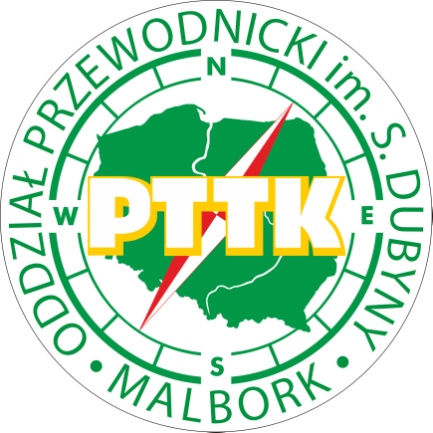 MALBORK29-31 marca 2019 r.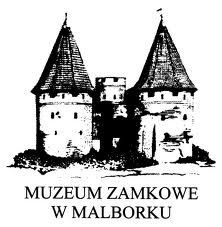 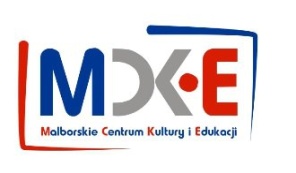 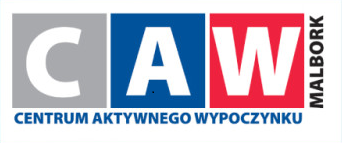 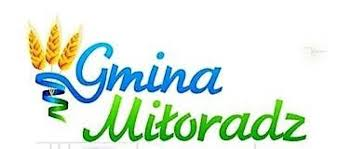 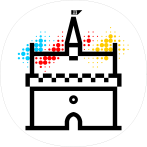 OrganizatorPolskie Towarzystwo Turystyczno-Krajoznawcze Oddział Przewodnicki im. S. Dubyny w MalborkuWspółorganizatorzyMalborskie Centrum Kultury i Edukacji Muzeum Zamkowe w MalborkuMuzeum Miasta MalborkaCentrum Aktywnego Wypoczynku w MalborkuGminny Ośrodek Kultury i Sportu w MiłoradzuPatronat HonorowyMirosław Czapla - Starosta Powiatu MalborskiegoMarek Charzewski - Burmistrz Miasta MalborkaJanusz Trupinda - Dyrektor Muzeum Zamkowego w MalborkuJerzy Szałach - Burmistrz Miasta i Gminy Nowy StawArkadiusz Skorek - Wójt Gminy MiłoradzPatronat medialnyProgram Jubileuszu29.03.2019 r. (piątek)30.03.2019 r. (sobota)31.03.2019 r. (niedziela)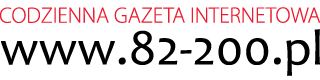 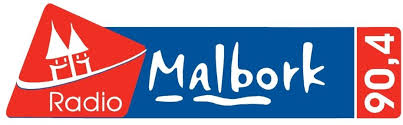 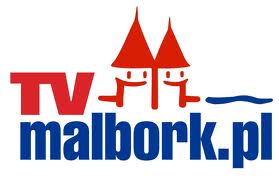 od  14:00Przyjmowanie uczestników CAW - Hotel Parkowy, Malbork, ul. Parkowa 3od  18:00Wieczór niespodzianek z biesiadą przy ognisku - CAW, Malbork, ul. Parkowa 39:00-10:00Śniadanie - Restauracja „Parkowa Przystań”11:00 - 15:00Uroczysta Sesja - CKiE „Szkoła Łacińska” Malbork, Stare Miasto 42Uroczyste powitanie uczestników Część oficjalna Wystąpienia tematycznePoczęstunek„Zdjęcie rodzinne” uczestników Jubileuszu15:00 - 16:30Zwiedzanie Malborka19:00Bal integracyjny8:30-9:30Śniadanie9:30-10:00Wykwaterowanie. 10:00Wycieczka autokarowa - Żuławy Malborskie, posiłek turystyczny na trasieok. 15:00Zakończenie. Powrót autokarem do Malborka (PKP).